Об утверждении  Административного регламента предоставления государственной услуги по предоставлению ежемесячного пособия в связи с рождением и воспитанием ребенкаП р и к а з ы в а ю:Утвердить прилагаемый Административный регламент предоставления государственной услуги по предоставлению ежемесячного пособия в связи с рождением и воспитанием ребенка.Министр										Э.А. ЗариповаАдминистративный регламентпредоставления государственной услуги по предоставлению ежемесячного пособия в связи с рождением и воспитанием ребенкаI. Общие положенияПредмет регулирования Административного регламента1. Настоящий Административный регламент определяет сроки и последовательность административных процедур и действий Фонда пенсионного и социального страхования Российской Федерации, которому в соответствии со статьей 4.1 Федеральный закон от 19.05.1995 № 81-ФЗ «О государственных пособиях гражданам, имеющим детей» переданы полномочия на осуществление ежемесячного пособия в связи с рождением и воспитанием ребенка (далее соответственно - уполномоченный орган, ежемесячная выплата, государственная услуга).Круг заявителей2. Государственная услуга предоставляется следующим лицам, являющимся гражданами Российской Федерации, постоянно проживающим на территории Российской Федерации (далее – заявитель):беременной женщине в случае, если срок ее беременности составляет шесть и более недель и она встала на учет в медицинской организации в ранние сроки беременности (до 12 недель);одному из родителей (усыновителей, опекунов (попечителей) ребенка в возрасте до 17 лет, являющегося гражданином Российской Федерации и постоянно проживающего на территории Российской Федерации.Право на ежемесячное пособие в связи с рождением и воспитанием ребенка возникает в случае, если размер среднедушевого дохода семьи не превышает величину прожиточного минимума на душу населения, установленную в субъекте Российской Федерации по месту жительства (пребывания) или фактического проживания заявителя в соответствии с Федеральным законом от 24 октября 1997 года № 134-ФЗ «О прожиточном минимуме в Российской Федерации» на дату обращения за назначением указанного пособия.Заявитель может воспользоваться государственной услугой через своего уполномоченного представителя (далее - представитель).При этом личное участие заявителя в правоотношениях по получению государственной услуги не лишает его права иметь представителя, равно как и участие представителя не лишает заявителя права на личное участие в указанных правоотношениях.Требования к порядку информирования о предоставлениигосударственной услуги3. Информирование заявителей по вопросам предоставления государственной услуги, а также услуг, которые являются необходимыми и обязательными для предоставления государственной услуги, осуществляется:должностным лицом уполномоченного органа (далее - должностное лицо), при непосредственном обращении заявителя (представителя);работником многофункционального центра предоставления государственных и муниципальных услуг (далее - многофункциональный центр);посредством телефонной, факсимильной и иных средств телекоммуникационной связи;путем оформления информационных стендов в местах предоставления государственной услуги, на которых размещается информация, указанная в абзацах втором - девятом пункта 41 настоящего Административного регламента;путем публикации информационных материалов в средствах массовой информации, издания информационных брошюр, буклетов, иной печатной продукции;путем размещения информации на официальном сайте в информационно-телекоммуникационной сети «Интернет» (далее соответственно - сайт, сеть «Интернет»), в федеральной государственной информационной системе «Единый портал государственных и муниципальных услуг (функций)» (далее - Единый портал);путем размещения брошюр, буклетов и других информационных материалов в помещениях, предназначенных для приема граждан, а также иных организаций всех форм собственности по согласованию с указанными организациями, в том числе в многофункциональных центрах;посредством ответов на письменные обращения заявителей.4. При информировании о порядке предоставления государственной услуги по телефону должностное лицо, приняв вызов по телефону, должно представиться: назвать фамилию, имя, отчество (при наличии), должность, наименование уполномоченного органа.Должностное лицо обязано сообщить график приема граждан, точный почтовый адрес, способ проезда к нему, а при необходимости - требования к письменному обращению.Информирование по телефону о порядке предоставления государственной услуги осуществляется в соответствии с графиком работы.При предоставлении в ходе информирования посредством телефонной и иных средств телекоммуникационной связи заявителю информации, относящейся к его персональным данным, должностное лицо идентифицирует личность заявителя путем проверки корректности названных заявителем фамилии, имени, отчества (при наличии); данных документа, удостоверяющего личность; контрольной информации.Во время разговора должностное лицо должно произносить слова четко и не прерывать разговор по причине поступления другого звонка.При невозможности ответить на поставленные заявителем вопросы телефонный звонок должен быть переадресован (переведен) на другое должностное лицо либо обратившемуся заявителю должен быть сообщен номер телефона, по которому можно получить необходимую информацию.Разговор по телефону не должен продолжаться более 10 минут.5. При ответах на телефонные звонки и устные обращения по вопросам предоставления государственной услуги должностное лицо обязано в соответствии с поступившим обращением предоставлять следующую информацию:о нормативных правовых актах, регулирующих вопросы предоставления государственной услуги (наименование, номер, дата принятия нормативного правового акта);о перечне категорий граждан, имеющих право на получение государственной услуги;о перечне документов, необходимых для получения государственной услуги;о сроках предоставления государственной услуги;об основаниях отказа в предоставлении государственной услуги;о месте размещения на сайте информации по вопросам предоставления государственной услуги.6. На сайте, в федеральной государственной информационной системе «Федеральный реестр государственных услуг (функций)» (далее - федеральный реестр), на Едином портале, а также на стендах в местах предоставления государственной услуги и услуг, которые являются необходимыми и обязательными для предоставления государственной услуги, и в многофункциональном центре размещается следующая справочная информация:о месте нахождения и графике работы уполномоченного органа, а также многофункциональных центров;справочные телефоны уполномоченного органа, в том числе номер телефона-автоинформатора (при наличии);адрес официального сайта, а также электронной почты и (или) формы обратной связи на сайте.График приема уполномоченного органа устанавливается приказом с учетом интересов граждан, климатических условий региона.Прием должен быть организован таким образом, чтобы исключить образование очередей, но не чаще трех дней в неделю.7. На Едином портале размещается следующая информация:исчерпывающий перечень документов, необходимых для предоставления государственной услуги, требования к оформлению указанных документов, а также перечень документов, которые заявитель вправе представить по собственной инициативе;перечень категорий граждан, имеющих право на получение государственной услуги;срок предоставления государственной услуги;результат предоставления государственной услуги, порядок представления документа, являющегося результатом предоставления государственной услуги;размер государственной пошлины, взимаемой за предоставление государственной услуги;исчерпывающий перечень оснований для приостановления или отказа в предоставлении государственной услуги;о праве заявителя на досудебное (внесудебное) обжалование действий (бездействия) и решений, принятых (осуществляемых) в ходе предоставления государственной услуги;формы заявления (уведомлений, сообщений), используемые при предоставлении государственной услуги.Информация на Едином портале о порядке и сроках предоставления государственной услуги на основании сведений, содержащихся в федеральном реестре, предоставляется заявителю бесплатно.Доступ к информации о сроках и порядке предоставления государственной услуги осуществляется без выполнения заявителем каких-либо требований, в том числе без использования программного обеспечения, установка которого на технические средства заявителя требует заключения лицензионного или иного соглашения с правообладателем программного обеспечения, предусматривающего взимание платы, регистрацию или авторизацию заявителя или предоставление им персональных данных.Отказ в приеме заявления и иных документов, необходимых для предоставления государственной услуги, в случае если заявление и документы, необходимые для предоставления государственной услуги, поданы в соответствии с информацией о сроках и порядке предоставления государственной услуги, опубликованной на Едином портале, не допускается.8. В целях информирования заявителей сведения о ходе предоставления государственной услуги могут быть направлены в формате текстовых сообщений посредством электронной почты либо передачи коротких текстовых сообщений (при наличии сведений об абонентском номере устройства подвижной радиотелефонной связи заявителя (представителя) с использованием сервисов Единого портала при наличии письменного согласия заявителя (представителя) об информировании его указанным способом.При подаче заявления в форме электронного документа с использованием Единого портала заявителем указывается способ информирования, в том числе адрес электронной почты, абонентский номер устройства подвижной радиотелефонной связи для передачи коротких текстовых сообщений.II. Стандарт предоставления государственной услугиНаименование государственной услуги9. Государственная услуга по предоставлению ежемесячного пособия в связи с рождением и воспитанием ребенка (далее – ежемесячное пособие).Наименование органа, предоставляющего государственную услугу10. Предоставление государственной услуги осуществляется уполномоченным органом через свои территориальные органы по месту жительства (пребывания) или, в случае отсутствия подтвержденного места жительства (пребывания) - по месту фактического проживания заявителя.Территориальные органы уполномоченного органа при предоставлении государственной услуги не вправе требовать от заявителя осуществления действий, в том числе согласований, необходимых для получения государственной услуги и связанных с обращением в иные государственные органы, органы местного самоуправления и организации.Результат предоставления государственной услуги11. Результатом предоставления государственной услуги является:при подаче заявления о назначении ежемесячного пособия - вынесение решения о назначении ежемесячного пособия и выплата ежемесячного пособия, либо вынесение решения об отказе в назначении ежемесячного пособия;при подаче заявления об изменении способа доставки ежемесячного пособия - внесение информации в выплатное дело в соответствии с поданным заявлением об изменении способа доставки.Срок предоставления государственной услуги12. Рассмотрение заявления о назначении ежемесячного пособия и принятие решения о назначении ежемесячного пособия либо об отказе в назначении ежемесячного пособия осуществляются в течение 10 рабочих дней со дня регистрации заявления о назначении ежемесячного пособия.Срок принятия решения о назначении либо об отказе в назначении ежемесячного пособия продлевается на 20 рабочих дней в случае непоступления документов (сведений), запрашиваемых в рамках межведомственного взаимодействия, или недостающих документов (сведений), представленных в срок позднее пяти рабочих дней со дня регистрации заявления о назначении ежемесячного пособия.В случае принятия решения об отказе в назначении ежемесячного пособия уполномоченный орган уведомляет об этом заявителя (представителя) в срок, не превышающий одного рабочего дня со дня принятия такого решения, с указанием аргументированного обоснования и порядка обжалования вынесенного решения.13. Внесение информации в выплатное дело в соответствии с заявлением об изменении способа доставки осуществляется в течение трех рабочих дней со дня регистрации заявления об изменении способа доставки.14. В случае если заявление о назначении ежемесячного пособия подано с использованием Единого портала, заявитель (представитель) в течение 10 рабочих дней со дня регистрации заявления о назначении ежемесячного пособия представляет в уполномоченный орган недостающие документы (сведения), обязанность по представлению которых возложена на заявителя.В случае если при личном обращении заявителя (представителя) им представлен неполный комплект документов (сведений), обязанность по представлению которых возложена на заявителя, заявитель (представитель) вправе представить недостающие документы (сведения) в течение 10 рабочих дней со дня регистрации заявления о назначении ежемесячного пособия.15. Срок принятия решения о назначении либо об отказе в назначении ежемесячного пособия приостанавливается в случае установления факта наличия в заявлении и (или) документах (сведениях), представленных заявителем, недостоверной и (или) неполной информации до момента предоставления заявителем доработанного заявления о назначении ежемесячного пособия и (или) доработанных документов (сведений), но не более чем на пять рабочих дней.Срок принятия решения о назначении либо об отказе в назначении ежемесячного пособия возобновляется со дня поступления в уполномоченный орган доработанного заявления о назначении ежемесячного пособия и (или) доработанных документов (сведений).16. Ежемесячная денежная выплата производится уполномоченным органом, осуществляющим ежемесячную денежную выплату, через кредитные организации либо через организации федеральной почтовой связи не позднее пяти рабочих дней после дня назначения ежемесячного пособия. Последующие выплаты производятся органом, осуществляющим ежемесячное пособие, с 1-го по 25-е число месяца, следующего за месяцем, за который выплачивается ежемесячная денежная выплата.Правовые основания для предоставления государственной услуги17. Перечень нормативных правовых актов, регулирующих предоставление государственной услуги (с указанием их реквизитов и источников официального опубликования), размещается на сайте, в федеральном реестре и на Едином портале.Исчерпывающий перечень документов, необходимыхдля предоставления государственной услуги18. Для предоставления государственной услуги заявителем (представителем) представляются следующие документы:заявление;паспорт или иной документ, удостоверяющий личность, в соответствии с законодательством Российской Федерации;документы, необходимые для предоставления государственной услуги, подлежащие представлению заявителем (представителем), предусмотренные пунктами 20, 21 настоящего Административного регламента.В случае представления интересов заявителя лицом в силу полномочия, основанного на доверенности, дополнительно необходимы доверенность и документ, удостоверяющий личность представителя. В случае если доверенность удостоверена нотариально, представления документа, удостоверяющего личность заявителя, интересы которого представляются, не требуется.19. Формы заявления о назначении ежемесячного пособия и заявления об изменении способа доставки утверждены постановлением Правительства Российской Федерации от 9 апреля 2022 г. № 630 «Об утверждении Правил назначения и выплаты ежемесячного пособия в связи с рождением и воспитанием ребенка в части, не определенной Федеральным законом «О государственных пособиях гражданам, имеющим детей», перечня документов (копий документов, сведений), необходимых для назначения (прекращения выплаты) такого пособия, и формы заявления о назначении такого пособия» (далее - постановление № 630).20. К заявлению о назначении ежемесячного пособия в зависимости от условий ее назначения, а также сложившейся у заявителя жизненной ситуации, представляются следующие документы (сведения):о рождении - в случае регистрации записи соответствующего акта компетентным органом иностранного государства;о смерти ребенка - в случае регистрации записи соответствующего акта компетентным органом иностранного государства;о смерти члена семьи - в случае регистрации записи соответствующего акта компетентным органом иностранного государства;о заключении (расторжении) брака - в случае регистрации записи соответствующего акта компетентным органом иностранного государства;о родителях ребенка - в случае регистрации записи акта о рождении ребенка компетентным органом иностранного государства;об опекуне (попечителе) ребенка (детей), в отношении которого подано заявление - в случае установления опеки (попечительства) компетентным органом иностранного государства;о доходах сотрудников учреждений и органов уголовно-исполнительной системы Российской Федерации, органов федеральной службы безопасности Российской Федерации, органов государственной охраны Российской Федерации, органов внутренних дел Российской Федерации и других органов, в которых законодательством Российской Федерации предусмотрено прохождение федеральной государственной службы, связанной с правоохранительной деятельностью (за исключением военнослужащих, сотрудников войск национальной гвардии Российской Федерации, органов принудительного исполнения Российской Федерации, таможенных органов Российской Федерации, Главного управления специальных программ Президента Российской Федерации);о размере пенсии, получаемой лицами, проходящими (проходившими) военную службу, службу в учреждениях и органах уголовно-исполнительной системы Российской Федерации, органах федеральной службы безопасности Российской Федерации, органах государственной охраны Российской Федерации, органах внутренних дел Российской Федерации, таможенных органах Российской Федерации, войсках национальной гвардии Российской Федерации, органах принудительного исполнения Российской Федерации, Главном управлении специальных программ Президента Российской Федерации;о доходах от осуществления предпринимательской деятельности, включая доходы, полученные в результате деятельности крестьянского (фермерского) хозяйства, в том числе созданного без образования юридического лица;о доходах от осуществления частной практики;о доходах, полученных в рамках применения специального налогового режима «Налог на профессиональный доход»;о доходах по договорам авторского заказа, об отчуждении исключительного права на результаты интеллектуальной деятельности;о получаемых алиментах (сумма отражается в заявлении о назначении ежемесячного пособия);о помещении с назначением «жилое» (его части), занимаемом заявителем и (или) членом его семьи, страдающим тяжелой формой хронического заболевания, предусмотренного перечнем тяжелых форм хронических заболеваний, при которых невозможно совместное проживание граждан в одной квартире, утвержденным Министерством здравоохранения Российской Федерации;о помещении с назначением «жилое» (его части), признанном в установленном порядке непригодными для проживания;о зарегистрированном на заявителя или членов его семьи автотранспортном или мототранспортном средстве, которое предоставлено уполномоченным органом субъекта Российской Федерации или муниципального образования в рамках государственной социальной поддержки или стоимость приобретения которого в полном объеме оплачена за счет денежных средств, предоставленных в рамках целевой государственной социальной поддержки на приобретение движимого имущества;о факте обучения заявителя и (или) членов его семьи младше 23 лет в общеобразовательной организации, профессиональной образовательной организации или образовательной организации высшего образования по очной форме обучения;о факте обучения заявителя или членов его семьи младше 23 лет в общеобразовательной организации, профессиональной образовательной организации или образовательной организации высшего образования по очной форме обучения и неполучения стипендии в период, за который рассчитывается среднедушевой доход семьи;о факте прохождения заявителем или членами его семьи непрерывного лечения длительностью свыше 3 месяцев, вследствие чего временно невозможно осуществлять трудовую деятельность, в период, за который рассчитывается среднедушевой доход семьи;о прохождении заявителем или членами его семьи военной службы по призыву в период, за который рассчитывается среднедушевой доход семьи;о нахождении заявителя и (или) членов его семьи на полном государственном обеспечении;о прохождении заявителем и (или) членами его семьи военной службы по призыву, а также о статусе военнослужащего, обучающегося в военной профессиональной образовательной организации и военной образовательной организации высшего образования и не заключившего контракт о прохождении военной службы;о нахождении заявителя и (или) членов его семьи на принудительном лечении по решению суда;о размере стипендии и иных денежных выплат, предусмотренных законодательством Российской Федерации, выплачиваемых лицам, обучающимся в профессиональных образовательных организациях и образовательных организациях высшего образования, лицам, обучающимся по очной форме по программам подготовки научных и научно-педагогических кадров, лицам, обучающимся в духовных образовательных организациях, а также компенсационные выплаты указанным категориям граждан в период их нахождения в академическом отпуске по медицинским показаниям;о суммах ежемесячного пожизненного содержания судей, вышедших в отставку;о сумме полученной компенсации, выплачиваемой государственным органом или общественным объединением за время исполнения государственных или общественных обязанностей;о суммах дохода, полученного от источников за пределами Российской Федерации;о помещениях с назначением «жилое», зданиях с назначением «жилое», «жилое строение» и «жилой дом», земельных участках, которые предоставлены уполномоченным органом субъекта Российской Федерации или муниципального образования в рамках государственной социальной поддержки многодетной семьи или стоимость приобретения которых в полном объеме оплачена за счет денежных средств, предоставленных в рамках такой целевой государственной социальной поддержки на приобретение недвижимого имущества, а также земельных участках, предоставленных в соответствии с Федеральным законом от 1 мая 2016 № 119-ФЗ «Об особенностях предоставления гражданам земельных участков, находящихся в государственной или муниципальной собственности и расположенных в Арктической зоне Российской Федерации и на других территориях Севера, Сибири и Дальнего Востока Российской Федерации, и о внесении изменений в отдельные законодательные акты Российской Федерации»;о размере единовременного пособия при увольнении с военной службы, службы в учреждениях и органах уголовно-исполнительной системы Российской Федерации, органах федеральной службы безопасности, органах государственной охраны, органах внутренних дел Российской Федерации, таможенных органах Российской Федерации, войсках национальной гвардии Российской Федерации, органах принудительного исполнения Российской Федерации, Главном управлении специальных программ Президента Российской Федерации, а также из иных органов, в которых законодательством Российской Федерации предусмотрено прохождение федеральной государственной службы, связанной с правоохранительной деятельностью;о нахождении автотранспортного (мототранспортного) средства, маломерного судна, самоходной машины или другого вида техники под арестом и (или) в розыске;о полученных грантах, субсидиях и других поступлениях, имеющих целевой характер расходования и предоставляемых в рамках поддержки предпринимательства;о постановке на учет в медицинской организации в связи с беременностью, а также о родоразрешении или прерывании беременности (при отсутствии родового сертификата).21. К заявлению об изменении способа доставки представления дополнительных документов не требуется.22. При наличии в распоряжении органа сведений, указанных в пунктах 20 - 21 настоящего Административного регламента и необходимых для предоставления государственной услуги, представление заявителем (представителем) документов, подтверждающих такие сведения, не требуется.23. Документы, необходимые для предоставления государственной услуги, которые находятся в распоряжении государственных органов, органов местного самоуправления и иных органов, участвующих в предоставлении государственных или муниципальных услуг, запрашиваются органом в рамках межведомственного взаимодействия в органах и (или) организациях, в распоряжении которых они находятся.Заявитель (представитель) вправе представить документы (сведения), которые находятся в распоряжении государственных органов, органов местного самоуправления и иных органов, участвующих в предоставлении государственных услуг, дополнительно к документам, необходимым для предоставления государственной услуги, подлежащим представлению заявителем (представителем).Непредставление заявителем (представителем) указанных в данном подразделе документов (сведений) не является основанием для отказа в предоставлении государственной услуги.24. В качестве документов (сведений), необходимых для назначения или возобновления ежемесячного пособия и находящихся в распоряжении государственных органов, органов местного самоуправления и иных органов, участвующих в предоставлении государственных или муниципальных услуг, заявитель (представитель) вправе представить следующие документы (сведения):о рождении;о смерти ребенка;о смерти члена семьи;о заключении (расторжении) брака;сведения, содержащиеся в решении органа опеки и попечительства об установлении опеки над ребенком;о родителях ребенка;об опекуне (попечителе) ребенка (детей), в отношении которого подано заявление;о лишении (ограничении, восстановлении) родительских прав, об отмене ограничения родительских прав, об отобрании ребенка при непосредственной угрозе его жизни или здоровью;об ограничении дееспособности или признании родителя либо иного законного представителя ребенка недееспособным;о вознаграждении за выполнение трудовых или иных обязанностей, включая выплаты стимулирующего характера, вознаграждении за выполненную работу, оказанную услугу, совершение действия в рамках гражданско-правового договора, в том числе по договору об осуществлении опеки или попечительства на возмездных условиях (договору о приемной семье, договору о патронатной семье) (в том числе о налоговых вычетах);о доходах военнослужащих, сотрудников войск национальной гвардии Российской Федерации, органов принудительного исполнения Российской Федерации, таможенных органов Российской Федерации, Главного управления специальных программ Президента Российской Федерации;о суммах пенсии, пособий и иных аналогичных выплат, в том числе выплат по обязательному социальному страхованию и выплат компенсационного характера, полученных в соответствии с законодательством Российской Федерации и (или) законодательством субъекта Российской Федерации;о выплатах правопреемникам умерших застрахованных лиц в случаях, предусмотренных законодательством Российской Федерации об обязательном пенсионном страховании;об осуществлении ухода за нетрудоспособными лицами в период расчета среднедушевого дохода;о наличии статуса безработного или ищущего работу на момент подачи заявления и (или) в период, за который рассчитывается среднедушевой доход семьи;о дивидендах, процентах и иных доходах, полученных по операциям с ценными бумагами и операциям с производными финансовыми инструментами (с учетом понесенных расходов), а также в связи с участием в управлении собственностью организации;о процентах, полученных по вкладам в кредитных учреждениях;о доходах от осуществления предпринимательской деятельности, включая доходы, полученные в результате деятельности крестьянского (фермерского) хозяйства, в том числе созданного без образования юридического лица, и доходах от осуществления частной практики;о доходах по договорам авторского заказа, об отчуждении исключительного права на результаты интеллектуальной деятельности;о доходах от реализации недвижимого имущества, находящегося в собственности менее срока владения, указанного в статье 217.1 Налогового кодекса Российской Федерации, а также сдачи в аренду (наем, поднаем) имущества;о недвижимом имуществе, содержащиеся в Едином государственном реестре недвижимости (в том числе находящемся под арестом);о регистрации по месту жительства и месту пребывания гражданина Российской Федерации в пределах Российской Федерации;о ранее выданных паспортах гражданина Российской Федерации, удостоверяющих личность гражданина Российской Федерации на территории Российской Федерации;о получаемых алиментах;об автотранспортных или мототранспортных средствах;о маломерных водных судах, год выпуска которых не превышает 5 лет;об освобождении из мест лишения свободы заявителя и (или) членов его семьи в период, за который рассчитывается среднедушевой доход семьи;о пребывании в местах лишения свободы членов семьи заявителя;о наличии инвалидности и ее группе (при наличии);о самоходных машинах и других видах техники, зарегистрированных в соответствии с Правилами государственной регистрации самоходных машин и других видов техники, утвержденными постановлением Правительства Российской Федерации от 21 сентября 2020 г. № 1507 «Об утверждении Правил государственной регистрации самоходных машин и других видов техники»;о применении в отношении заявителя и (или) членов его семьи меры пресечения в виде заключения под стражу;о суммах единовременной материальной помощи, выплачиваемой за счет средств федерального бюджета, бюджетов субъектов Российской Федерации, местных бюджетов и иных источников в связи со стихийным бедствием или другими чрезвычайными обстоятельствами, а также в связи с террористическим актом;о постановке на учет в медицинской организации в связи с беременностью, а также о родоразрешении или прерывании беременности;о статусе семьи «многодетная»;о доходах, полученных в результате выигрышей, выплачиваемых организаторами лотерей, тотализаторов и других основанных на риске игр;об отнесении заявители и (или) членов его семьи к коренным малочисленным народам Российской Федерации в соответствии с законодательством Российской Федерации и ведении традиционного образа жизни;о трудовой деятельности.25. При предоставлении государственной услуги орган не вправе требовать от заявителя (представителя):представления документов и информации или осуществления действий, представление или осуществление которых не предусмотрено нормативными правовыми актами, регулирующими отношения, возникающие в связи с предоставлением государственной услуги;представления документов и информации, в том числе подтверждающих внесение заявителем (представителем) платы за предоставление государственной услуги, которые находятся в распоряжении органов, государственных органов, органов местного самоуправления либо подведомственных государственным органам или органам местного самоуправления организаций в соответствии с нормативными правовыми актами Российской Федерации, нормативными правовыми актами субъектов Российской Федерации и муниципальными правовыми актами, за исключением документов, указанных в части 6 статьи 7 Федерального закона от 27 июля 2010 года № 210-ФЗ «Об организации предоставления государственных и муниципальных услуг» (далее - Федеральный закон от 27 июля 2010 г. № 210-ФЗ);представления документов и информации, отсутствие и (или) недостоверность которых не указывались при первоначальном отказе в приеме документов, необходимых для предоставления государственной услуги, либо в предоставлении государственной услуги, за исключением случаев, предусмотренных пунктом 4 части 1 статьи 7 Федерального закона от 27 июля 2010 г. № 210-ФЗ;предоставления на бумажном носителе документов и информации, электронные образы которых ранее были заверены в соответствии с пунктом 7.2 части 1 статьи 16 Федерального закона от 27 июля 2010 г. № 210-ФЗ, за исключением случаев, если нанесение отметок на такие документы либо их изъятие является необходимым условием предоставления государственной услуги, и иных случаев, установленных федеральными законами.Исчерпывающий перечень оснований для отказа в приемедокументов, необходимых для предоставления государственнойуслуги26. Основаниями для отказа в приеме документов, необходимых для предоставления государственной услуги, являются:неустановление личности лица, обратившегося за предоставлением государственной услуги (непредъявление данным лицом документа, удостоверяющего его личность, отказ данного лица предъявить документ, удостоверяющий его личность, предъявление документа, удостоверяющего личность, с истекшим сроком действия);неподтверждение полномочий представителя заявителя;неподтверждение полномочий законного представителя ребенка в возрасте от восьми до семнадцати лет, в отношении которого заявитель обратился за предоставлением государственной услуги;несоблюдение установленных условий признания действительности электронной подписи гражданина в соответствии с Федеральным законом от 6 апреля 2011 года № 63-ФЗ «Об электронной подписи» (далее - Федеральный закон от 6 апреля 2011 г. № 63-ФЗ), выявленное в результате ее проверки, при представлении заявления в электронной форме с использованием Единого портала.Отказ в приеме документов в иных случаях не допускается.Исчерпывающий перечень оснований для приостановленияили отказа в предоставлении государственной услуги27. Основаниями для отказа в предоставлении государственной услуги являются:государственная регистрация смерти ребенка, в отношении которого подано заявление о назначении ежемесячного пособия;превышение размера среднедушевого дохода семьи над величиной прожиточного минимума на душу населения;наличие в заявлении о назначении ежемесячного пособия недостоверных или неполных данных, за исключением случая, предусмотренного пунктом 36 Правил назначения и выплаты ежемесячного пособия в связи с рождением и воспитанием ребенка в части, не определенной Федеральным законом «О государственных пособиях гражданам, имеющим детей», утвержденных Постановлением Правительства Российской Федерации «Об утверждении Правил назначения и выплаты ежемесячного пособия в связи с рождением и воспитанием ребенка в части, не определенной Федеральным законом «О государственных пособиях гражданам, имеющим детей», перечня документов (копий документов, сведений), необходимых для назначения (прекращения выплаты) такого пособия, и формы заявления о назначении такого пособии»;достижение ребенком, в отношении которого поступило заявление о назначении ежемесячного пособия, возраста 17 лет;непредставление заявителем документов (сведений) (за исключением случаев, предусмотренных пунктами 23 и 25 перечня), а также непредставление документов (сведений) в сроки, указанные в пунктах 27 и 28 Правил назначения и выплаты ежемесячного пособия в связи с рождением и воспитанием ребенка в части, не определенной Федеральным законом «О государственных пособиях гражданам, имеющим детей», утвержденных Постановлением Правительства Российской Федерации «Об утверждении Правил назначения и выплаты ежемесячного пособия в связи с рождением и воспитанием ребенка в части, не определенной Федеральным законом «О государственных пособиях гражданам, имеющим детей», перечня документов (копий документов, сведений), необходимых для назначения (прекращения выплаты) такого пособия, и формы заявления о назначении такого пособии»;непредставление заявителем в течение 5 рабочих дней необходимых заявления о назначении ежемесячного пособия и (или) документов (сведений) после возвращения заявления о назначении ежемесячного пособия и (или) документов (сведений) на доработку в соответствии с пунктом 36 Правил назначения и выплаты ежемесячного пособия в связи с рождением и воспитанием ребенка в части, не определенной Федеральным законом «О государственных пособиях гражданам, имеющим детей», утвержденных;установление факта назначения ежемесячного пособия гражданам, имеющим детей в возрасте до 17 лет, на ребенка, в отношении которого подается заявление о назначении ежемесячного пособия, другому законному представителю;наличие в собственности у заявителя и (или) членов его семьи следующих объектов недвижимого имущества, в том числе находящихся в общей долевой собственности заявителя и членов его семьи (за исключением: объектов недвижимого имущества (их частей), находящихся в собственности у детей, находящихся под опекой (попечительством); долей в праве общей долевой собственности на объект недвижимого имущества, совокупность которых на всех членов семьи не более одной трети его общей площади; объектов недвижимого имущества (их частей), находящихся под арестом и (или) в отношении которых установлен запрет на регистрационные действия):2 и более помещений с назначением "жилое", суммарная площадь которых больше произведения 24 кв. метров в расчете на одного человека и количества членов семьи (за исключением: такого помещения, которое предоставлено уполномоченным органом государственной власти субъекта Российской Федерации или муниципального образования в рамках государственной социальной поддержки семьи, в том числе многодетной, или стоимость приобретения которого в полном объеме оплачена за счет денежных средств, предоставленных в рамках целевой государственной социальной поддержки на приобретение недвижимого имущества (за исключением средств материнского (семейного) капитала); такого помещения (его части), занимаемого заявителем и (или) членом его семьи, страдающим тяжелой формой хронического заболевания, предусмотренного перечнем тяжелых форм хронических заболеваний, при которых невозможно совместное проживание граждан в одной квартире, утвержденным Министерством здравоохранения Российской Федерации; такого помещения (его части), признанного в установленном порядке непригодным для проживания;2 и более зданий с назначением "жилое", "жилое строение" и "жилой дом", суммарная площадь которых больше произведения 40 кв. метров в расчете на одного человека и количества членов семьи (за исключением такого здания, которое предоставлено уполномоченным органом государственной власти субъекта Российской Федерации или муниципального образования в рамках государственной социальной поддержки семьи, в том числе многодетной, или стоимость приобретения которого в полном объеме оплачена за счет денежных средств, предоставленных в рамках целевой государственной социальной поддержки на приобретение недвижимого имущества (за исключением средств материнского (семейного) капитала);2 и более зданий с назначением "садовый дом";2 и более зданий с назначением "нежилое", помещений с назначением "нежилое", сооружений (за исключением: хозяйственных построек, расположенных на земельных участках, предназначенных для индивидуального жилищного строительства, ведения личного подсобного хозяйства, садовых земельных участках; сооружений, имеющих обеспечивающие функции (сооружения коммунального хозяйства, сооружения транспорта и связи); объектов недвижимого имущества, являющихся общим имуществом в многоквартирном доме; объектов недвижимого имущества, являющихся имуществом общего пользования садоводческого или огороднического некоммерческого товарищества);2 и более объектов недвижимого имущества, предназначенных для стоянки (хранения), ремонта и технического обслуживания транспортных средств (гараж, машино-место) (3 и более таких объектов недвижимого имущества: для многодетных семей; семей, в составе которых есть инвалид; семей, которым автотранспортное или мототранспортное средство предоставлено уполномоченным органом государственной власти субъекта Российской Федерации или муниципального образования в рамках государственной социальной поддержки или которыми стоимость приобретения автотранспортного или мототранспортного средства в полном объеме оплачена за счет денежных средств, предоставленных в рамках целевой государственной социальной поддержки на приобретение движимого имущества (за исключением средств регионального материнского (семейного) капитала);земельного участка (земельных участков) (за исключением: земель сельскохозяйственного назначения, оборот которых регулируется Федеральным законом "Об обороте земель сельскохозяйственного назначения"; земельных участков, которые предоставлены уполномоченным органом государственной власти субъекта Российской Федерации или муниципального образования в рамках государственной социальной поддержки семьи, в том числе многодетной, или стоимость приобретения которых в полном объеме оплачена за счет денежных средств, предоставленных в рамках целевой государственной социальной поддержки на приобретение недвижимого имущества; земельных участков, предоставленных в соответствии с Федеральным законом "Об особенностях предоставления гражданам земельных участков, находящихся в государственной или муниципальной собственности и расположенных в Арктической зоне Российской Федерации и на других территориях Севера, Сибири и Дальнего Востока Российской Федерации, и о внесении изменений в отдельные законодательные акты Российской Федерации"), площадь которого (суммарная площадь которых) определяется по месту жительства (пребывания) заявителя или месту его фактического проживания в случае отсутствия подтвержденного места жительства (пребывания) и не должна превышать 0,25 гектара, а для территории сельских поселений, сельских населенных пунктов, не являющихся муниципальными образованиями в составе городских округов, или межселенных территорий, – 1 гектар;наличие зарегистрированных на заявителя и (или) членов его семьи (при определении количества зарегистрированных на заявителя и членов его семьи автотранспортных (мототранспортных) средств, маломерных судов, самоходных машин или других видов техники, не учитываются: такие виды движимого имущества, находящиеся под арестом и (или) в розыске, а также в отношении которых установлен запрет на регистрационные действия; такие виды движимого имущества, находящиеся в собственности у детей, находящихся под опекой (попечительством):2 и более автотранспортных средств (3 и более автотранспортных средств: для многодетных семей; семей, в составе которых есть инвалид; семей, которым автотранспортное средство предоставлено уполномоченным органом государственной власти субъекта Российской Федерации или муниципального образования в рамках государственной социальной поддержки или которыми стоимость приобретения автотранспортного средства в полном объеме оплачена за счет денежных средств, предоставленных в рамках целевой государственной социальной поддержки на приобретение движимого имущества (за исключением средств регионального материнского (семейного) капитала), за исключением прицепов и полуприцепов;2 и более мототранспортных средств (3 и более мототранспортных средств: для многодетных семей; семей, в составе которых есть инвалид; семей, которым мототранспортное средство предоставлено уполномоченным органом государственной власти субъекта Российской Федерации или муниципального образования в рамках государственной социальной поддержки или которыми стоимость приобретения мототранспортного средства в полном объеме оплачена за счет денежных средств, предоставленных в рамках целевой государственной социальной поддержки на приобретение движимого имущества (за исключением средств регионального материнского (семейного) капитала);автотранспортного средства с мощностью двигателя не менее 250 лошадиных сил, год выпуска которого не превышает 5 лет, за исключением автотранспортного средства, полученного (приобретенного) семьей с 4 и более детьми;2 и более маломерных судов, год выпуска которых не превышает 5 лет;2 и более самоходных машин и других видов техники, год выпуска которых не превышает 5 лет (3 и более самоходных машин и других видов техники, год выпуска которых не превышает 5 лет - для семей, которым самоходная машина и другой вид техники предоставлена уполномоченным органом государственной власти субъекта Российской Федерации или муниципального образования в рамках государственной социальной поддержки или которыми стоимость приобретения самоходной машины и другого вида техники в полном объеме оплачена за счет денежных средств, предоставленных в рамках целевой государственной социальной поддержки на приобретение движимого имущества (за исключением средств регионального материнского (семейного) капитала);наличие у заявителя и членов его семьи дохода, превышающего величину прожиточного минимума на душу населения, в виде процентов, начисленных на остаток средств на вкладах (счетах), открытых в кредитных организациях (за исключением случая, когда вклад (счет), по которому такой доход был получен, закрыт не позднее, чем за 6 месяцев до месяца обращения за назначение ежемесячного пособия);отсутствие у заявителя и (или) трудоспособных членов его семьи (за исключением детей в возрасте до 18 лет) доходов, предусмотренных подпунктами "а", "б" (в части пенсий), "в" (в части стипендий и компенсационных выплат в период нахождения в академическом отпуске по медицинским показаниям), "е", "к", "м" - "о" и "р" пункта 48 Правил назначения и выплаты ежемесячного пособия в связи с рождением и воспитанием ребенка в части, не определенной Федеральным законом «О государственных пособиях гражданам, имеющим детей», утвержденных Постановлением Правительства Российской Федерации «Об утверждении Правил назначения и выплаты ежемесячного пособия в связи с рождением и воспитанием ребенка в части, не определенной Федеральным законом «О государственных пособиях гражданам, имеющим детей», перечня документов (копий документов, сведений), необходимых для назначения (прекращения выплаты) такого пособия, и формы заявления о назначении такого пособии», (а также их эквивалентов, полученных за рубежом), за расчетный период, предусмотренный пунктом 49 Правил назначения и выплаты ежемесячного пособия в связи с рождением и воспитанием ребенка в части, не определенной Федеральным законом «О государственных пособиях гражданам, имеющим детей», утвержденных, за исключением следующих случаев (их совокупности), приходящихся на указанный период:заявитель и (или) члены его семьи не более 6 месяцев имели статус безработного, ищущего работу;заявитель и (или) члены его семьи осуществляли уход за ребенком до достижения им возраста 3 лет;заявитель и (или) члены его семьи младше 23 лет, обучались в общеобразовательной организации, профессиональной образовательной организации или образовательной организации высшего образования по очной форме обучения (за исключением обучения только по дополнительным образовательным программам) и не получали стипендию;заявитель и (или) члены его семьи осуществляли уход за ребенком-инвалидом в возрасте до 18 лет, или инвалидом с детства I группы, или инвалидом I группы, или престарелым, нуждающимся по заключению лечебного учреждения в постоянном постороннем уходе либо достигшим возраста 80 лет, в соответствии с Указом Президента Российской Федерации от 26 февраля 2013 г. № 175 «О ежемесячных выплатах лицам, осуществляющим уход за детьми-инвалидами и инвалидами с детства I группы» и Указом Президента Российской Федерации от 26 декабря 2006 г. № 1455 «О компенсационных выплатах лицам, осуществляющим уход за нетрудоспособными гражданами»;заявитель и (или) члены его семьи проходили непрерывное лечение длительностью свыше 3 месяцев, вследствие чего временно не могли осуществлять трудовую деятельность. Данный случай также распространяется только на заявителя или только на одного из членов его семьи в случае, если ребенок, входящий в состав семьи, проходил непрерывное лечение длительностью свыше 3 месяцев;заявитель и (или) члены его семьи проходили военную службу (включая период не более 3 месяцев со дня демобилизации);заявитель и (или) члены его семьи были лишены свободы или находились под стражей (включая период не более 3 месяцев со дня освобождения);заявитель являлся (является) единственным родителем (законным представителем), имеющим несовершеннолетнего ребенка (детей);семья заявителя являлась (является) многодетной. Данный случай распространяется только на заявителя или только на одного из членов его семьи;заявитель-женщина и (или) члены семьи заявителя были беременны (при условии продолжительности беременности в течение 6 месяцев и более, приходящихся на расчетный период, предусмотренный пунктом 49 Правил назначения и выплаты ежемесячного пособия в связи с рождением и воспитанием ребенка в части, не определенной Федеральным законом «О государственных пособиях гражданам, имеющим детей», утвержденных, или при условии, что на день подачи заявления о назначении ежемесячного пособия срок беременности женщины - 12 недель и более, решение об отказе в назначении ежемесячного пособия по основанию, указанному в настоящем подпункте, не принимается);заявитель и (или) члены его семьи относятся к коренным малочисленным народам Севера, Сибири и Дальнего Востока Российской Федерации, ведут традиционный образ жизни и традиционную хозяйственную деятельность в субъекте Российской Федерации, на территории которого проживает коренной малочисленный народ и подано заявление о назначении ежемесячного пособия;размер ежемесячного пособия, меньше размера ежемесячных денежных выплат, получаемых в отношении ребенка, на которого подано заявление о назначении ежемесячного пособия.28. Основаниями для приостановления предоставления государственной услуги является установление факта наличия в заявлении о назначении ежемесячного пособия и (или) документах (сведениях), представленных заявителем (представителем), недостоверной и (или) неполной информации.Размер платы, взимаемой с заявителя при предоставлениигосударственной услуги, и способы ее взимания29. Предоставление государственной услуги осуществляется бесплатно.Максимальный срок ожидания в очереди при подаче заявителемзапроса о предоставлении государственной услугии при получении результата предоставления государственнойуслуги30. Максимальное время ожидания в очереди при подаче заявления и при получении результата предоставления государственной услуги составляет 15 минут.Срок регистрации запроса заявителя о предоставлениигосударственной услуги31. Заявитель (представитель) вправе обратиться за предоставлением государственной услуги непосредственно в уполномоченный орган, через многофункциональный центр либо путем направления заявления в форме электронного документа посредством Единого портала, обеспечивающего возможность направления и получения однозначной и конфиденциальной информации, также промежуточных сообщений и ответной информации в электронной форме, в том числе с использованием электронной подписи, в порядке, предусмотренном законодательством Российской Федерации.32. Регистрация заявления, поданного непосредственно в уполномоченный орган, осуществляется в день обращения.Регистрация заявления, поступившего в уполномоченный орган через многофункциональный центр либо в форме электронного документа с использованием Единого портала, осуществляется в сроки, указанные в пункте 48 настоящего Административного регламента.33. Факт и дата приема уполномоченным органом заявления и представленных документов подтверждается уведомлением, выдаваемым уполномоченным органом, в котором указывается дата приема заявления, перечень документов, представленных заявителем (представителем), перечень недостающих документов, находящихся в распоряжении иных государственных органов, органов местного самоуправления и иных органов, участвующих в предоставлении государственных услуг, которые запрашиваются уполномоченным органом и которые заявитель (представитель) вправе представить по собственной инициативе.По желанию заявителя (представителя) уведомление может быть направлено на адрес электронной почты заявителя (представителя).В том случае, когда к заявлению о назначении ежемесячного пособия приложены не все документы, необходимые для предоставления государственной услуги, обязанность по представлению которых возложена на заявителя, заявитель (представитель) на основании разъяснения уполномоченного органа вправе представить недостающие документы.Днем получения заявителем (представителем) соответствующего разъяснения уполномоченного органа считается:день выдачи уведомления заявителю (представителю) непосредственно при приеме заявления;день направления уведомления на адрес электронной почты заявителя (представителя);день выдачи уведомления заявителю (представителю) многофункционального центра. Если уведомление не выдано заявителю (представителю) в связи с его неявкой в многофункциональный центр за получением уведомления, уведомление считается выданным по истечении пяти календарных дней со дня передачи уведомления уполномоченным органом в многофункциональный центр;день направления уведомления в форме электронного документа с использованием Единого портала.В случае если заявитель (представитель) на основании разъяснения уполномоченного органа не представил недостающие для предоставления государственной услуги документы, обязанность по представлению которых возложена на заявителя, в срок, предусмотренный абзацем вторым пункта 14 настоящего Административного регламента орган принимает решение о результате предоставления государственной услуги в срок, предусмотренный пунктом 12 настоящего Административного регламента.34. В случае установления факта наличия в заявлении и (или) документах (сведениях), представленных заявителем (представителем), недостоверной и (или) неполной информации, орган вправе вернуть такие заявление и (или) документы заявителю (представителю) на доработку с указанием информации, подлежащей корректировке.Заявитель (представитель) представляет доработанные заявление и (или) документы (сведения) в течение 5 рабочих дней со дня их возврата.35. Прием, регистрация заявления и оценка представленных документов не должны занимать более 30 минут.Требования к помещениям, в которых предоставляютсягосударственные услуги36. Местоположение помещений, в которых предоставляется государственная услуга (далее - помещения), должно обеспечивать удобство для граждан с точки зрения пешеходной доступности от остановок общественного транспорта.Путь от остановок общественного транспорта до здания (строения), в котором располагается помещение, должен быть оборудован соответствующими информационными указателями.При организации стоянки (парковки) возле здания (строения), в котором размещено помещение, организовывается стоянка (парковка) для личного автомобильного транспорта граждан. За пользование стоянкой (парковкой) с граждан плата не взимается.Для парковки специальных автотранспортных средств маломобильных групп населения на каждой стоянке выделяется не менее 10% мест (но не менее одного места), которые не должны занимать иные транспортные средства.Помещения должны размещаться преимущественно на нижних, предпочтительнее на первых этажах зданий с отдельным входом.37. Вход в помещение должен обеспечивать свободный доступ граждан, а также быть оборудован удобной лестницей с поручнями, широкими проходами, специальными ограждениями и перилами, пандусами для передвижения кресел-колясок. Передвижение по помещению не должно создавать затруднений для лиц с ограниченными возможностями здоровья, включая тех, кто использует кресла-коляски.Центральный вход в здание (строение), где располагается помещение, оборудуется информационной табличкой (вывеской), содержащей следующую информацию:наименование уполномоченного органа;режим работы;график приема.38. Помещения оборудуются электронной системой управления очередью, световым информационным табло, системой кондиционирования воздуха, противопожарной системой и средствами пожаротушения, системой охраны и видеонаблюдения.Фасад здания (строения), где располагается помещение, должен быть оборудован осветительными приборами, позволяющими гражданам ознакомиться с информационной табличкой.В целях информирования граждан о возможности их участия в оценке эффективности деятельности руководителей территориальных органов уполномоченного органа с учетом качества предоставленных им государственных услуг в помещении (месте ожидания) размещаются информационные материалы о возможности участия граждан в оценке качества предоставления государственных услуг.Помещения включают зал ожидания и места для приема граждан. Зал ожидания оснащается стульями, столами (стойками) для возможности оформления документов. Количество мест ожидания определяется исходя из фактической нагрузки и возможностей для их размещения в здании. В зале ожидания должен быть установлен компьютер со справочно-правовыми системами и программными продуктами. Правила работы с ним, а также фамилия, имя, отчество (при наличии), номер телефона, номер кабинета должностного лица, отвечающего за работу компьютера, размещаются на информационном стенде, расположенном рядом с компьютером.39. При входе в помещение и (или) в залах ожидания оборудуются информационные стенды. На информационных стендах размещаются следующая информация и документы:почтовый адрес органа и его вышестоящего органа;адрес сайта;справочный номер телефона уполномоченного органа, номер телефона-автоинформатора (при наличии);режим работы органа;выдержки из нормативных правовых актов, содержащих нормы, регулирующие деятельность по предоставлению государственной услуги;перечень категорий граждан, имеющих право на получение государственной услуги;перечень документов, необходимых для получения государственной услуги;формы заявлений и образцы их заполнения.Прием граждан по вопросам предоставления государственной услуги осуществляется в кабинках (кабинетах), специально оборудованных для приема граждан, которые оборудуются информационными табличками с указанием: номера кабинки (кабинета);фамилии, имени, отчества (при наличии) должностного лица.Рабочее место должностного лица должно быть оборудовано персональным компьютером с возможностью доступа к необходимым информационным базам данных, принтером и сканером.Для лиц с ограниченными возможностями здоровья (включая лиц, использующих кресла-коляски и собак-проводников) должны обеспечиваться: условия для беспрепятственного доступа;возможность самостоятельного передвижения по территории, на которой расположено помещение, а также входа в помещение и выхода из него, посадки в транспортное средство и высадки из него, в том числе с использованием кресла-коляски;возможность сопровождения и самостоятельного передвижения, оказания помощи инвалидам, имеющим стойкие расстройства функции зрения;условия по надлежащему размещению оборудования и носителей информации, необходимых для обеспечения беспрепятственного доступа инвалидов с учетом ограничений их жизнедеятельности;возможность дублирования необходимой для инвалидов звуковой и зрительной информации, а также надписей, знаков и иной текстовой и графической информации знаками, выполненными рельефно-точечным шрифтом Брайля, допуска сурдопереводчика и тифлосурдопереводчика;возможность допуска в помещение собаки-проводника при наличии документа, подтверждающего ее специальное обучение и выдаваемого по форме и в порядке, которые установлены приказом Министерства труда и социальной защиты Российской Федерации от 22 июня 2015 г. № 386н «Об утверждении формы документа, подтверждающего специальное обучение собаки-проводника, и порядка его выдачи»;соответствующая помощь работников органов, предоставляющих государственные услуги, инвалидам в преодолении барьеров, мешающих получению ими услуг наравне с другими лицами.В случае невозможности полностью приспособить объект с учетом потребности инвалида собственник данного объекта обеспечивает инвалиду доступ к месту предоставления государственной услуги, либо, когда это возможно, ее предоставление обеспечивается по месту жительства инвалида или в дистанционном режиме.Порядок обеспечения условий доступности для инвалидов объектов и предоставляемых услуг в сфере труда, занятости и социальной защиты населения, а также оказания им при этом необходимой помощи утвержден приказом Министерства труда и социальной защиты Российской Федерации от 30 июля 2015 г. № 527н «Об утверждении Порядка обеспечения условий доступности для инвалидов объектов и предоставляемых услуг в сфере труда, занятости и социальной защиты населения, а также оказания им при этом необходимой помощи».Показатели доступности и качества государственной услуги40. Оценка доступности и качества предоставления государственной услуги должна осуществляться по следующим показателям:степень информированности заявителей (представителей) о порядке предоставления государственной услуги (доступность информации о государственной услуге, возможность выбора способа получения информации);возможность выбора заявителем (представителем) форм предоставления государственной услуги, в том числе с использованием информационно-телекоммуникационных сетей общего пользования (в том числе сети «Интернет»), включая Единый портал;возможность обращения за получением государственной услуги в многофункциональный центр, в том числе посредством запроса о предоставлении нескольких государственных и (или) муниципальных услуг в многофункциональном центре, предусмотренного статьей 15.1 Федерального закона от 27 июля 2010 г. № 210-ФЗ;доступность обращения за предоставлением государственной услуги, в том числе для маломобильных групп населения;соблюдение сроков предоставления государственной услуги и сроков выполнения административных процедур при предоставлении государственной услуги;отсутствие обоснованных жалоб со стороны заявителей (представителей) по результатам предоставления государственной услуги;предоставление возможности подачи заявления и документов (содержащихся в них сведений), необходимых для предоставления государственной услуги, в форме электронного документа с использованием Единого портала;предоставление возможности получения информации о ходе предоставления государственной услуги, в том числе с использованием информационно-коммуникационных технологий.41. При предоставлении государственной услуги в электронной форме с использованием Единого портала осуществляются следующие административные процедуры:предоставление заявителю информации о порядке и сроках предоставления государственной услуги;запись на прием для подачи заявления о предоставлении государственной услуги;формирование заявления о предоставлении государственной услуги;прием и регистрация заявления о предоставлении государственной услуги;получение гражданином сведений о ходе предоставления государственной услуги;осуществление оценки качества предоставления государственной услуги;досудебное (внесудебное) обжалование решений и действий (бездействия) органов, их должностных лиц при предоставлении государственной услуги.42. В целях предоставления государственной услуги, консультаций и информирования о ходе предоставления государственной услуги допускается осуществление приема заявителей (представителей) по предварительной записи.Запись на прием проводится при личном обращении заявителя или с использованием средств телефонной связи, а также через сеть «Интернет», в том числе через сайт и Единый портал.Заявителю предоставляется возможность записи в любые свободные для приема даты и время в пределах установленного в органе графика приема граждан.Прием заявителей (представителей) по предварительной записи осуществляется в течение рабочего дня в соответствии с установленным графиком приема граждан.При осуществлении предварительной записи путем личного обращения заявителю (представителю) выдается талон-подтверждение, содержащий информацию о дате и времени представления запроса.При осуществлении предварительной записи по телефону заявителю (представителю) сообщаются дата и время приема документов, а в случае, если заявитель (представитель) сообщит адрес электронной почты, на указанный адрес также направляется талон-подтверждение.При осуществлении предварительной записи через сайт и Единый портал заявителю (представителю) обеспечивается возможность распечатать талон-подтверждение.Запись заявителей (представителей) на определенную дату заканчивается за сутки до наступления этой даты.При осуществлении предварительной записи заявитель (представитель) информируется о том, что предварительная запись аннулируется в случае его неявки по истечении 15 минут с назначенного времени приема.Заявитель (представитель) в любое время вправе отказаться от предварительной записи.43. Взаимодействие заявителя (представителя) с должностными лицами органа при предоставлении государственной услуги осуществляется однократно - при представлении заявления со всеми необходимыми документами.В случае направления заявления посредством Единого портала взаимодействие заявителя (представителя) с должностными лицами органа осуществляется однократно - при представлении в орган всех необходимых документов для получения государственной услуги.Продолжительность одного взаимодействия заявителя (представителя) с должностным лицом органа при предоставлении государственной услуги не превышает 30 минут.44. Предоставление государственной услуги по экстерриториальному принципу не осуществляется.45. Гражданин вправе обратиться за предоставлением государственной услуги через многофункциональный центр (в случае, если между уполномоченным органом и многофункциональным центром заключено соглашение о взаимодействии и подача указанного заявления предусмотрена перечнем государственных и муниципальных услуг, предоставляемых в многофункциональном центре, предусмотренным соглашением).Иные требования к предоставлению государственной услуги,в том числе учитывающие особенности предоставлениягосударственных и муниципальных услуг в многофункциональныхцентрах и особенности предоставления государственныхи муниципальных услуг в электронной форме46. Прием заявителей (представителей) по вопросам предоставления государственной услуги может осуществляться должностным лицом на выездном приеме, организованном уполномоченным органом.Для приема заявителей (представителей), не имеющих возможности по состоянию здоровья обратиться в орган, осуществляется выход (выезд) должностного лица к месту фактического проживания заявителя (представителя).47. Заявитель (представитель) может направить заявление в форме электронного документа, порядок оформления которого определен постановлением Правительства Российской Федерации от 7 июля 2011 г. № 553 «О порядке оформления и представления заявлений и иных документов, необходимых для предоставления государственных и (или) муниципальных услуг, в форме электронных документов» и который передается с использованием информационно-телекоммуникационных сетей общего пользования, в том числе сети «Интернет», включая Единый портал, обеспечивающий возможность направления и получения однозначной и конфиденциальной информации, а также промежуточных сообщений и ответной информации в электронном виде, в том числе с использованием простой электронной подписи, в порядке, предусмотренном Федеральным законом от 6 апреля 2011 г. № 63-ФЗ.Средства электронной подписи, применяемые заявителем (представителем) при направлении заявления в форме электронного документа с использованием Единого портала, должны быть сертифицированы в соответствии с Федеральным законом от 6 апреля 2011 г. № 63-ФЗ.48. Регистрация заявления, поступившего в орган в форме электронного документа с использованием Единого портала, а также формирование и направление заявителю (представителю) в электронной форме уведомления, содержащего информацию о получении его заявления с указанием даты представления в уполномоченный орган документов, необходимых для предоставления государственной услуги, осуществляется в автоматическом режиме в день поступления заявления в уполномоченный орган.В случае непредставления документов, необходимых для назначения ежемесячного пособия, в установленный срок уполномоченный орган принимает решение о результате предоставления государственной услуги в срок, предусмотренный пунктом 12 настоящего Административного регламента.При представлении заявителем (представителем), подавшим заявление о назначении ежемесячного пособия в орган через Единый портал, документов, необходимых для предоставления государственной услуги, должностное лицо в день обращения регистрирует их и выдает уведомление заявителю (представителю).Прием документов, необходимых для предоставления государственной услуги, проверка правильности их оформления, их регистрация, рассмотрение, принятие решения о результате предоставления государственной услуги осуществляются в соответствии с пунктами 53 - 68 настоящего Административного регламента.49. Заявителям (представителям) обеспечивается возможность получения информации о предоставляемой государственной услуге на Едином портале.III. Состав, последовательность и сроки выполненияадминистративных процедурИсчерпывающий перечень административных процедур,выполняемых при предоставлении государственной услуги50. Предоставление государственной услуги включает в себя следующие административные процедуры:прием и регистрация заявления и документов, необходимых для предоставления государственной услуги;истребование документов (сведений) в рамках межведомственного взаимодействия;рассмотрение заявления и документов, необходимых для предоставления государственной услуги, и принятие решения о результате предоставления государственной услуги;организация выплаты ежемесячного пособия;внесение информации в выплатное дело.Административная процедура по приему и регистрации заявленияи документов, необходимых для предоставления государственнойуслуги51. Основанием для начала административной процедуры является личное обращение заявителя (представителя) в уполномоченный орган с заявлением либо поступление в уполномоченный орган заявления через многофункциональный центр либо в форме электронного документа с использованием Единого портала.Заявление подается по месту жительства (пребывания) или, в случае отсутствия подтвержденного места жительства (пребывания), - по месту фактического проживания.52. Прием заявления и документов, необходимых для предоставления государственной услуги, производится должностным лицом уполномоченного органа.Заявление и документы, необходимые для получения государственной услуги, представленные многофункциональным центром в электронном виде по защищенным каналам связи, должны быть заверены усиленной квалифицированной электронной подписью. При этом оригиналы названных заявления и документов на бумажных носителях в уполномоченный орган не представляются.53. При приеме заявления и документов, необходимых для предоставления государственной услуги, должностное лицо проверяет соответствие указанных в заявлении сведений документам, удостоверяющим личность заявителя, документам, необходимым для предоставления государственной услуги, представленным заявителем, правильность заполнения бланка заявления, комплектность представленных документов.54. При наличии оснований для отказа в приеме заявления и документов, необходимых для предоставления государственной услуги, должностное лицо в сроки, предусмотренные пунктом 34 настоящего Административного регламента, формирует уведомление об отказе в приеме заявления и документов и выдает гражданину, направляет через многофункциональный центр либо направляет в личный кабинет на Едином портале.55. При приеме заявления и представленных документов должностное лицо в сроки, предусмотренные пунктом 34 настоящего Административного регламента, регистрирует заявление в журнале регистрации заявлений и решений органа, оформляет и выдает заявителю (представителю) уведомление с подлинниками документов, подлежащих возврату в момент приема документов, направляет через многофункциональный центр либо направляет уведомление заявителю (представителю) в личный кабинет на Едином портале.56. Результатом административной процедуры является прием и регистрация заявления и документов, необходимых для предоставления государственной услуги.57. Способом фиксации результата выполнения административной процедуры является регистрация заявления и документов, необходимых для предоставления государственной услуги, в журнале регистрации заявлений и уполномоченного органа.Административная процедура по истребованию документов(сведений) в рамках межведомственного взаимодействия58. Основаниями для начала административной процедуры является необходимость истребования документов (сведений), предусмотренных пунктом 24 настоящего Административного регламента.Уполномоченный орган в рамках предоставления государственной услуги взаимодействуют с:Министерством внутренних дел Российской Федерации;Министерством Российской Федерации по делам гражданской обороны, чрезвычайным ситуациям и ликвидации последствий стихийных бедствий;Министерством сельского хозяйства Российской Федерации;Федеральной службой судебных приставов;Федеральной службой исполнения наказаний;Федеральной налоговой службой;Федеральной службой по труду и занятости;Федеральной службой государственной регистрации, кадастра и картографии;Пенсионным фондом Российской Федерации;Фондом социального страхования Российской Федерации;органами исполнительной власти субъекта Российской Федерации.59. Уполномоченный орган не позднее рабочего дня, следующего за днем приема и регистрации заявления о назначении ежемесячного пособия, формирует и направляет межведомственные запросы о предоставлении сведений, необходимых для предоставления государственной услуги, указанных в пункте 24 настоящего Административного регламента.Срок подготовки и направления ответа на межведомственный запрос не может превышать 5 рабочих дней со дня поступления межведомственного запроса.60. Результатом административной процедуры является получение запрошенных сведений в рамках межведомственного взаимодействия.61. Способом фиксации результата выполнения административной процедуры является внесение в информационную систему сведений, поступивших в рамках межведомственного взаимодействия.Административная процедура по рассмотрению заявленияи документов, необходимых для предоставления государственнойуслуги, и принятию решения о результате предоставлениягосударственной услуги62. Основанием для начала административной процедуры является поступление в уполномоченный орган заявления и документов, предусмотренных пунктами 18, 20, 21, 24 настоящего Административного регламента.Должностное лицо не позднее рабочего дня, следующего за днем поступления всех документов, необходимых для предоставления государственной услуги, рассматривает заявление и представленные документы, определяет наличие либо отсутствие у заявителя права на предоставление государственной услуги и принимает решение о результате предоставления государственной услуги.В случае установления факта наличия в заявлении о назначении ежемесячного пособия и (или) документах (сведениях), представленных заявителем (представителем), недостоверной и (или) неполной информации уполномоченный орган приостанавливает срок принятия решения о назначении либо об отказе в назначении ежемесячного пособия, но не более чем на пять рабочих дней.В случае непоступления в установленный срок документов (сведений), запрошенных в рамках межведомственного электронного взаимодействия, или недостающих документов (сведений), представленных в срок позднее пяти рабочих дней со дня регистрации заявления о назначении ежемесячного пособия, уполномоченный орган продлевает срок принятия решения о назначении либо об отказе в назначении ежемесячного пособия на 20 рабочих дней.Приостановление, продление, возобновление срока принятия решения о назначении либо об отказе в назначении ежемесячного пособия, предусмотренные пунктом 14 настоящего Административного регламента, оформляются решением уполномоченного органа.Решение уполномоченного органа о приостановлении, продлении срока принятия решения о назначении либо об отказе в назначении ежемесячного пособия принимается по истечении срока, предусмотренного абзацем первым пункта 12, пунктом 13, абзацем вторым пункта 14 настоящего Административного регламента.Решение уполномоченного органа о возобновлении срока принятия решения о назначении либо об отказе в назначении ежемесячного пособия принимается после поступления доработанных заявления о назначении ежемесячного пособия и (или) документов (сведений).Уполномоченный орган извещает заявителя (представителя) о приостановлении, продлении, возобновлении срока принятия решения о назначении либо об отказе в назначении ежемесячного пособия способом, позволяющим определить факт и дату его направления.63. По результатам рассмотрения заявления и документов, предусмотренных пунктами 18, 20, 21, 24 настоящего Административного регламента, уполномоченный орган принимает решение о результате предоставления государственной услуги в зависимости от поданного заявления в соответствии с пунктом 11 настоящего Административного регламента.В случае принятия решения об отказе в предоставлении государственной услуги уполномоченный орган направляет заявителю (представителю) уведомление о принятом решении в срок, не превышающий одного рабочего дня со дня принятия решения, способом, обеспечивающим возможность подтверждения факта его направления.В случае подачи заявления через многофункциональный центр уведомление о принятом решении направляется заявителю (представителю) через многофункциональный центр.В случае подачи заявления в форме электронного документа посредством Единого портала уведомление о принятом решении в форме электронного документа направляется заявителю (представителю) посредством Единого портала.64. В случае принятия решения о назначении ежемесячного пособия уполномоченный орган определяет размер ежемесячного пособия и дату, с которой назначается ежемесячная выплата.65. Результатом административной процедуры и способом фиксации результата выполнения административной процедуры является принятие уполномоченным органом решения о результате предоставления государственной услуги.Административная процедура по организации выплатыежемесячного пособия66. Основанием для начала административной процедуры является принятие уполномоченным органом решения о назначении ежемесячного пособия.Сроки и порядок выплаты ежемесячного пособия, а также основания прекращения выплаты ежемесячного пособия предусмотрены постановлением Правительства Российской Федерации от 9 апреля 2022 г. № 630.Доставка ежемесячного пособия производится способом, указанным в поданном заявлении о назначении ежемесячного пособия, заявлении об изменении способа доставки.Для доставки ежемесячного пособия уполномоченный орган оформляет документ о начисленных к доставке суммах ежемесячного пособия.67. Результатом административной процедуры является организация выплаты ежемесячного пособия.68. Способом фиксации результата выполнения административной процедуры является формирование доставочных документов для выплаты ежемесячного пособия.Административная процедура по внесению информациив выплатное дело69. Основанием для начала административной процедуры является необходимость внесения информации в выплатное дело в соответствии с заявлением об изменении способа доставки.Внесение информации в выплатное дело заявителя осуществляется в соответствии с заявлением об изменении способа доставки в срок, предусмотренный пунктом 13 настоящего Административного регламента.70. Результатом административной процедуры и способом фиксации результата административной процедуры является внесение изменений в выплатное дело информации в соответствии с заявлением об изменении способа доставки.Порядок осуществления административных процедурв электронной форме, в том числе с использованием Единогопортала и сайта71. Для осуществления предварительной записи посредством Единого портала, сайта заявителю (представителю) необходимо указать запрашиваемые системой данные, в том числе:фамилию, имя, отчество (последнее при наличии);страховой номер индивидуального лицевого счета застрахованного лица;номер телефона;адрес электронной почты (по желанию);желаемую дату и время приема.При осуществлении предварительной записи через сайт заявителю (представителю) обеспечивается возможность распечатать талон-подтверждение, в случае, если заявитель (представитель) сообщит адрес электронной почты, на указанный адрес также направляется информация о подтверждении предварительной записи с указанием даты, времени и места приема.Уполномоченный орган не вправе требовать от заявителя (представителя) совершения иных действий, кроме прохождения идентификации и аутентификации в соответствии с нормативными правовыми актами Российской Федерации, указания цели приема, а также предоставления сведений, необходимых для расчета длительности временного интервала, который необходимо забронировать для приема.72. Формирование заявления заявителем (представителем) осуществляется посредством заполнения электронной формы заявления на Едином портале, без необходимости дополнительной подачи заявления в какой-либо иной форме.При формировании заявления заявителю (представителю) обеспечивается:возможность печати на бумажном носителе копии электронной формы заявления;сохранение ранее введенных в электронную форму заявления значений в любой момент по желанию гражданина, в том числе при возникновении ошибок ввода и возврате для повторного ввода значений в электронную форму заявления;заполнение полей электронной формы заявления до начала ввода сведений гражданином с использованием сведений, размещенных в федеральной государственной информационной системе «Единая система идентификации и аутентификации в инфраструктуре, обеспечивающей информационно-технологическое взаимодействие информационных систем, используемых для предоставления государственных и муниципальных услуг в электронной форме», утвержденной постановлением Правительства Российской Федерации от 28 ноября 2011 г. № 977 «О федеральной государственной информационной системе «Единая система идентификации и аутентификации в инфраструктуре, обеспечивающей информационно-технологическое взаимодействие информационных систем, используемых для предоставления государственных и муниципальных услуг в электронной форме» (далее - единая система идентификации и аутентификации), и сведений, размещенных на Едином портале, сайте, в части, касающейся сведений, отсутствующих в единой системе идентификации и аутентификации;возможность вернуться на любой из этапов заполнения электронной формы заявления без потери ранее введенной информации;возможность доступа заявителя (представителя) на Едином портале в «Личном кабинете» к ранее поданным им заявлениям в течение не менее одного года, а также частично сформированным запросам - в течение не менее 3 месяцев.Форматно-логическая проверка сформированного заявления осуществляется автоматически после заполнения заявителем (представителем) каждого из полей электронной формы заявления. При выявлении некорректно заполненного поля электронной формы заявления заявитель (представитель) уведомляется о характере выявленной ошибки и порядке ее устранения посредством информационного сообщения непосредственно в электронной форме заявления.Сформированное заявление направляется в орган посредством Единого портала.В случае представления заявления в форме электронного документа с использованием Единого портала днем обращения за предоставлением государственной услуги считается дата подачи заявления в форме электронного документа с использованием Единого портала.73. Уполномоченный орган обеспечивает прием заявления и его регистрацию в срок, указанный в пункте 50 настоящего Административного регламента, без необходимости повторного представления на бумажном носителе.После регистрации заявление направляется в структурное подразделение, ответственное за предоставление государственной услуги.74. Информация о ходе предоставления государственной услуги направляется заявителю (представителю) в срок, не превышающий 1 рабочего дня после завершения выполнения соответствующей административной процедуры, на адрес электронной почты или с использованием средств Единого портала по выбору заявителя (представителя).При предоставлении государственной услуги на адрес электронной почты заявителя (представителя) направляется:уведомление о приеме и регистрации заявления;уведомление о начале процедуры предоставления государственной услуги;уведомление о результате предоставления государственной услуги.Информирование о ходе предоставления государственной услуги на Едином портале осуществляется путем направления соответствующих статусов в личный кабинет заявителя (представителя).75. Заявителю (представителю) обеспечивается возможность оценить доступность и качество государственной услуги на Едином портале в соответствии с пунктом 84 настоящего Административного регламента.Порядок исправления допущенных опечаток и ошибок в выданныхв результате предоставления государственной услугидокументах76. Исправление допущенных опечаток и ошибок в выданных в результате предоставления государственной услуги документах не осуществляется в связи с тем, что результат предоставления государственной услуги не предполагает выдачу заявителю документов.IV. Формы контроля за исполнениемадминистративного регламентаПорядок осуществления текущего контроля за соблюдениеми исполнением ответственными должностными лицами органаположений Административного регламента и иных нормативныхправовых актов, устанавливающих требования к предоставлениюгосударственной услуги, а также принятием ими решений77. Текущий контроль за соблюдением и исполнением должностным лицом положений настоящего Административного регламента, иных нормативных правовых актов, устанавливающих требования к предоставлению государственной услуги (далее - текущий контроль), осуществляется руководителем структурного подразделения уполномоченного органа, ответственного за предоставление государственной услуги, а также руководством уполномоченного органа.Текущий контроль осуществляется на постоянной основе (по итогам рабочего дня) по данным журнала учета заявлений и решений уполномоченного органа.Порядок и периодичность осуществления плановых и внеплановыхпроверок полноты и качества предоставления государственнойуслуги, в том числе порядок и формы контроля за полнотойи качеством предоставления государственной услуги78. В целях осуществления контроля за соблюдением и исполнением должностным лицом уполномоченного органа положений настоящего Административного регламента, иных нормативных правовых актов, устанавливающих требования к предоставлению государственной услуги (далее - контроль за предоставлением государственной услуги), органы могут проводить проверки полноты и качества предоставления государственной услуги (далее - проверка).Проверки осуществляются на основании актов и распорядительных документов.79. Проверки могут быть плановыми (осуществляться на основании планов работы) и внеплановыми.Плановые проверки проводятся с периодичностью один раз в три года.Внеплановые проверки проводятся по поручению правоохранительных или иных уполномоченных государственных органов. Проверка также может проводиться по конкретному обращению заявителя (представителя).Плановые проверки осуществляются по следующим направлениям:организация работы по предоставлению государственной услуги;полнота и качество предоставления государственной услуги;осуществление текущего контроля.Проверки также могут носить тематический характер.При проверке могут рассматриваться все вопросы, связанные с предоставлением государственной услуги.Проверки проводятся с целью выявления и устранения нарушений при предоставлении государственной услуги.Ответственность должностных лиц за решения и действия(бездействие), принимаемые (осуществляемые) ими в ходепредоставления государственной услуги80. Должностное лицо несет персональную ответственность за соблюдение сроков и порядка предоставления государственной услуги.Персональная ответственность должностного лица определяется в его должностной инструкции в соответствии с требованиями законодательства Российской Федерации.81. Перечень лиц, осуществляющих контроль за предоставлением государственной услуги, устанавливается внутренними распорядительными документами (приказами) уполномоченного органа.Требования к порядку и формам контроля за предоставлениемгосударственной услуги, в том числе со стороны граждан, ихобъединений и организаций82. Уполномоченный орган осуществляет постоянный контроль за предоставлением государственной услуги.Уполномоченным органом осуществляется анализ результатов проведенных проверок, на основании которого принимаются необходимые меры по устранению недостатков в организации предоставления государственной услуги.83. Контроль за предоставлением государственной услуги со стороны граждан (объединений, организаций) осуществляется в порядке и формах, предусмотренных постановлением Правительства Российской Федерации от 12 декабря 2012 г. № 1284 «Об оценке гражданами эффективности деятельности руководителей территориальных органов федеральных органов исполнительной власти (их структурных подразделений) и территориальных органов государственных внебюджетных фондов (их региональных отделений) с учетом качества предоставления государственных услуг, руководителей многофункциональных центров предоставления государственных и муниципальных услуг с учетом качества организации предоставления государственных и муниципальных услуг, а также о применении результатов указанной оценки как основания для принятия решений о досрочном прекращении исполнения соответствующими руководителями своих должностных обязанностей».При предоставлении заявителю (представителю) государственной услуги должностное лицо уполномоченного органа (работник многофункционального центра) обязательно информирует его о сборе мнений граждан о качестве предоставленной государственной услуги и предлагает ему предоставить абонентский номер устройства подвижной радиотелефонной связи для участия в оценке качества предоставления государственной услуги (или оценить предоставленную ему государственную услугу в сети «Интернет»).В случае отказа заявителя (представителя) от оценки качества предоставления государственной услуги с использованием средств подвижной радиотелефонной связи должностное лицо предлагает использовать для участия в указанной оценке терминальное или иное устройство, расположенное непосредственно в месте предоставления результата государственной услуги (при наличии технических возможностей), либо оценить качество предоставленной ему государственной услуги на специализированном сайте («Ваш контроль») в сети «Интернет», а также в «Личном кабинете» на Едином портале.В случае согласия заявителя (представителя) на участие в оценке качества предоставления государственной услуги с помощью устройства подвижной радиотелефонной связи заявитель (представитель) предоставляет абонентский номер устройства подвижной радиотелефонной связи, который совместно с контактными данными, необходимыми для выявления его мнения о качестве предоставления государственных услуг, передается в автоматизированную информационную систему «Информационно-аналитическая система мониторинга качества государственных услуг», положение о которой утверждено приказом Министерства экономического развития Российской Федерации от 1 марта 2013 г. № 114 «Об утверждении Положения об автоматизированной информационной системе «Информационно-аналитическая система мониторинга качества государственных услуг».V. Досудебный (внесудебный) порядок обжалования решенийи действий (бездействия) органа, предоставляющегогосударственную услугу, многофункционального центра,организаций, указанных в части 1.1 статьи 16 Федеральногозакона от 27 июля 2010 г. № 210-ФЗ, а также их должностныхлиц, государственных или муниципальных служащих, работниковИнформация о праве заявителей (представителей) на досудебное(внесудебное) обжалование действий (бездействия) и (или)решений, принятых (осуществленных) в ходе предоставлениягосударственной услуги84. Заявитель (представитель) имеет право на досудебное (внесудебное) обжалование решений и действий (бездействия) органов, их должностных лиц, многофункционального центра, а также работника многофункционального центра при предоставлении государственной услуги (далее - жалоба).Органы государственной власти, организации и уполномоченныена рассмотрение жалобы лица, которым может быть направленажалоба заявителя в досудебном (внесудебном) порядке85. В досудебном (внесудебном) порядке заявитель (представитель) вправе обратиться с жалобой в письменной форме на бумажном носителе или в электронной форме в уполномоченный орган, многофункциональный центр либо в соответствующий орган государственной власти (орган местного самоуправления) публично-правового образования, являющийся учредителем многофункционального центра (далее - учредитель многофункционального центра)на решение и (или) действие (бездействие) уполномоченного органа;к руководителю уполномоченного органа - на решение и (или) действие (бездействие) должностного лица уполномоченного органа;к руководителю многофункционального центра - на решение и действия (бездействие) работника многофункционального центра;к учредителю многофункционального центра или должностному лицу, уполномоченному нормативным правовым актом субъекта Российской Федерации, - на решение и действия (бездействие) многофункционального центра.Способы информирования заявителей (представителей) о порядкеподачи и рассмотрения жалобы, в том числе с использованиемЕдиного портала86. Информация о порядке подачи и рассмотрения жалобы размещается на информационных стендах в местах предоставления государственных услуг, на сайте, Едином портале, а также предоставляется в устной форме по телефону и (или) на личном приеме либо в письменной форме почтовым отправлением или электронным сообщением по адресу, указанному заявителем (представителем).Перечень нормативных правовых актов, регулирующих порядокдосудебного (внесудебного) обжалования решений и действий(бездействия) органа, предоставляющего государственнуюуслугу, а также его должностных лиц87. Порядок досудебного (внесудебного) обжалования решений и действий (бездействия) уполномоченного органа, предоставляющего государственную услугу, а также его должностных лиц регулируется:Федеральным законом от 27 июля 2010 г. № 210-ФЗ;Федеральным законом от 2 мая 2006 года № 59-ФЗ «О порядке рассмотрения обращений граждан Российской Федерации»;постановлением Правительства Российской Федерации от 16 августа 2012 г. № 840 «О порядке подачи и рассмотрения жалоб на решения и действия (бездействие) федеральных органов исполнительной власти и их должностных лиц, федеральных государственных служащих, должностных лиц государственных внебюджетных фондов Российской Федерации, государственных корпораций, наделенных в соответствии с федеральными законами полномочиями по предоставлению государственных услуг в установленной сфере деятельности, и их должностных лиц, организаций, предусмотренных частью 1.1 статьи 16 Федерального закона «Об организации предоставления государственных и муниципальных услуг», и их работников, также многофункциональных центров предоставления государственных и муниципальных услуг и их работников»;постановлением Правительства Российской Федерации от 20 ноября 2012 г. № 1198 «О федеральной государственной информационной системе, обеспечивающей процесс досудебного (внесудебного) обжалования решений и действий (бездействия), совершенных при предоставлении государственных и муниципальных услуг».88. Информация о праве заявителей (представителей) на досудебное (внесудебное) обжалование действий (бездействия) и (или) решений, принятых (осуществленных) в ходе предоставления государственной услуги, органами, их должностными лицами, многофункциональными центрами, а также работниками многофункциональных центров, об органах, организациях и лицах, уполномоченных на рассмотрение жалобы, направленной в досудебном (внесудебном) порядке, способах информирования заявителей (представителей) о порядке подачи и рассмотрения жалобы, в том числе с использованием Единого портала, а также перечне нормативных правовых актов, регулирующих порядок досудебного (внесудебного) обжалования решений и действий (бездействия) органов, их должностных лиц, многофункциональных центров, а также работников многофункциональных центров, подлежит обязательному размещению на Едином портале.VI. Особенности выполнения административных процедур(действий) в многофункциональных центрах предоставлениягосударственных и муниципальных услугИсчерпывающий перечень административных процедур (действий),выполняемых многофункциональными центрами89. Предоставление государственной услуги многофункциональным центром включает в себя следующие административные процедуры:информирование гражданина о порядке предоставления государственной услуги в многофункциональном центре, о ходе предоставления государственной услуги, по иным вопросам, связанным с предоставлением государственной услуги, а также консультирование граждан о порядке предоставления государственной услуги в многофункциональном центре;прием запроса гражданина о предоставлении государственной услуги и иных документов, необходимых для предоставления государственной услуги;формирование и направление многофункциональным центром межведомственного запроса в органы, предоставляющие государственные услуги, в иные органы государственной власти, органы местного самоуправления и организации, участвующие в предоставлении государственных услуг;выдачу гражданину результата предоставления государственной услуги, в том числе выдачу документов на бумажном носителе, подтверждающих содержание электронных документов, направленных в многофункциональный центр по результатам предоставления государственной услуги уполномоченными органами, а также выдачу документов, включая составление на бумажном носителе и заверение выписок из информационных систем органов, предоставляющих государственные услуги, и органов, предоставляющих муниципальные услуги.Административная процедура по информированию гражданинао порядке предоставления государственной услугив многофункциональном центре, о ходе выполнения заявленияо предоставлении государственной услуги, по иным вопросам,связанным с предоставлением государственной услуги, а такжеконсультированию граждан о порядке предоставлениягосударственной услуги в многофункциональном центре90. Информирование гражданина о порядке предоставления государственной услуги в многофункциональном центре, о ходе предоставления государственной услуги или о готовности документов, являющихся результатом предоставления государственной услуги, осуществляется:в ходе личного приема гражданина;по телефону;по электронной почте.91. В случае обращения гражданина в многофункциональный центр с запросом о результате предоставления государственной услуги посредством электронной почты многофункциональный центр направляет ответ гражданину не позднее рабочего дня, следующего за днем получения многофункциональным центром указанного запроса.Административная процедура по приему многофункциональнымцентром заявления гражданина о предоставлениигосударственной услуги и иных документов, необходимыхдля предоставления государственной услуги92. Основанием для начала административной процедуры является личное обращение гражданина с запросом и документами, необходимыми для предоставления государственной услуги, в любой многофункциональный центр в пределах территории Российской Федерации по выбору гражданина независимо от его места жительства, места пребывания, места фактического проживания или места нахождения выплатного дела в случае, если между уполномоченным органом, предоставляющим государственную услугу, и многофункциональным центром заключено соглашение о взаимодействии и подача указанного запроса предусмотрена перечнем государственных и муниципальных услуг, предоставляемых в многофункциональном центре, предусмотренным соглашением.Граждане могут обращаться за государственной услугой путем подачи запроса в многофункциональный центр лично, через представителя.Днем обращения за предоставлением государственной услуги считается дата приема запроса многофункциональным центром.93. С учетом требований предоставления государственных услуг многофункциональным центром предоставления государственных и муниципальных услуг, предусмотренных Правилами организации деятельности многофункциональных центров, утвержденными постановлением Правительства Российской Федерации от 22 декабря 2012 г. № 1376, запрос, а также сведения, документы и информация, необходимые для предоставления государственной услуги, могут быть получены уполномоченным органом из многофункционального центра в электронной форме по защищенным каналам связи, заверенные усиленной квалифицированной электронной подписью. При этом оригиналы запроса и документов на бумажных носителях в уполномоченный орган не представляются.94. Результат предоставления государственной услуги может быть направлен по желанию гражданина в электронной форме, подписанный усиленной квалифицированной электронной подписью, по месту требования на адрес электронной почты, указанный гражданином при формировании запроса.Административная процедура по формированию и направлениюмногофункциональным центром межведомственного запросав органы, предоставляющие государственные услуги, в иныеорганы государственной власти, органы местногосамоуправления и организации, участвующие в предоставлениигосударственных услуг95. Формирование и направление межведомственного запроса многофункциональным центром при предоставлении государственной услуги в органы, предоставляющие государственные услуги, в иные органы государственной власти, органы местного самоуправления и организации, участвующие в предоставлении государственных услуг, не осуществляются.Административная процедура по выдаче гражданину результатапредоставления государственной услуги, в том числе выдачадокументов на бумажном носителе, подтверждающих содержаниеэлектронных документов, направленных в многофункциональныйцентр по результатам предоставления государственной услугиуполномоченными органами, а также выдача документов, включаясоставление на бумажном носителе и заверение выписокиз информационной системы уполномоченного органа96. При обращении гражданина за сведениями работник многофункционального центра посредством системы межведомственного электронного взаимодействия формирует межведомственный запрос и в режиме реального времени получает ответ. Распечатывает поступившие сведения, ставит штамп многофункционального центра и печать, заверяет подписью с ее расшифровкой. Вручает сведения гражданину (представителю гражданина).МИНИСТЕРСТВО ТРУДА,  ЗАНЯТОСТИ И  СОЦИАЛЬНОЙ  ЗАЩИТЫ РЕСПУБЛИКИ  ТАТАРСТАН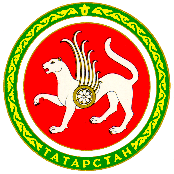  ТАТАРСТАН РЕСПУБЛИКАСЫХЕЗМӘТ, ХАЛЫКНЫ ЭШ  БЕЛӘН ТӘЭМИН  ИТҮ ҺӘМ СОЦИАЛЬ  ЯКЛАУ МИНИСТРЛЫГЫПРИКАЗ            БОЕРЫК	г.Казань